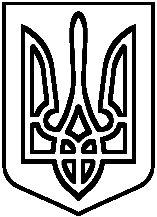            Про проведення інформаційно-роз'яснювальної роботиНа виконання листів відділу освіти, молоді та спорту Баришівської селищної ради від 28.02.2020 № 01-16/171, департаменту освіти і науки Київської обласної державної адміністрації від 27.02.2020 № 12-01-18/741 щодо профілактичних та протиепідемічних заходів, які будуть проведені інспекторами Держпродспоживслужби та Держпраці (пам’ятки додаються) та від 28.02.2020 № 12-01-18/767 щодо проведення в закладах освіти інформаційно-роз’яснювальної роботи, з метою запобігання захворюваності здобувачів освіти,          Н А К А З У Ю:Сестрі медичній Юрченко Н.В. оформити інформаційний куточок (стенд), де розмістити відповідні матеріали та пам'ятки.	2. Вчителю основ здоров'я Сербиненко М.С. провести урок щодо попередження захворюваності на грип та ГРВІ	до 07.03.2020Класним керівникам 1-11-х класів:на батьківських зборах проінформувати батьківську громадськість.В класах оформити Пам'ятку як убезпечити себе від зараження коронавірусом.Контроль за виконанням наказу залишаю за собоюДиректор НВК                               Н.П.КалмиковаКИЇВСЬКА ОБЛАСТЬБАРИШІВСЬКА СЕЛИЩНА РАДАБАРИШІВСЬКИЙ НАВЧАЛЬНО-ВИХОВНИЙ КОМПЛЕКС«ГІМНАЗІЯ –  ЗАГАЛЬНООСВІТНЯ ШКОЛА І-ІІІ СТУПЕНІВ»Н А К А Зсмт.БаришівкаКИЇВСЬКА ОБЛАСТЬБАРИШІВСЬКА СЕЛИЩНА РАДАБАРИШІВСЬКИЙ НАВЧАЛЬНО-ВИХОВНИЙ КОМПЛЕКС«ГІМНАЗІЯ –  ЗАГАЛЬНООСВІТНЯ ШКОЛА І-ІІІ СТУПЕНІВ»Н А К А Зсмт.Баришівка03 березня  2020 року           № 16